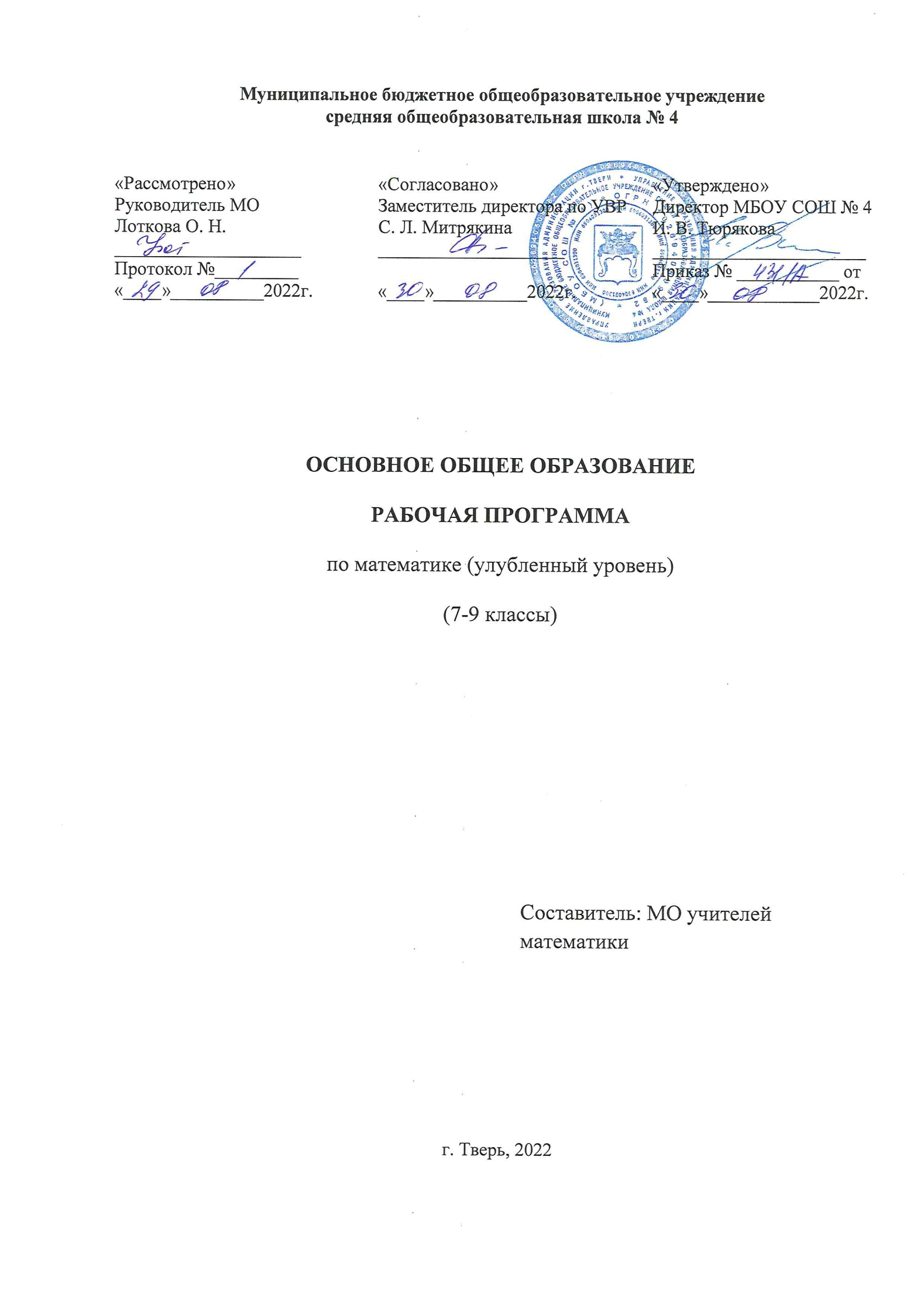 Пояснительная запискаНастоящая рабочая программа по математике для 7 - 9 классов с углублённым изучением математики основной общеобразовательной школы составлена на основе: Федерального Закона от 29.12.2012 № 273-ФЗ «Об образовании в Российской Федерации»;Постановления Главного государственного санитарного врача РФ от 30.06.2020 № 16 СанПин 3.1/2.4 3598-20 «Санитарно-эпидемиологические требования к устройству, содержанию и организации работы общеобразовательных организаций» (с изменениями от 24.03.2021 № 10);Федерального государственного образовательного стандарта основного общего образования, утвержденного приказом Министерства образования и науки Российской Федерации от 17.12.2010 № 1897 (далее - ФГОС основного общего образования) с действующими изменениями и дополнениями;Основной образовательной программы основного общего образования МБОУ СОШ № 4;Учебного плана МБОУ СОШ № 4;Примерной образовательной программы по учебному предмету.В программе учитываются доминирующие идеи и положения программы развития и формирования универсальных учебных действий для основного общего образования, которые обеспечивают формирование российской гражданской идентичности, коммуникативных качеств личности и способствуют формированию ключевой компетенции — умения учиться. Курс алгебры 7—9 классов является базовым для математического образования и развития школьников. Алгебраические знания и умения необходимы для изучения геометрии в 7—9 классах, алгебры и математического анализа в  10—11 классах, а также изучения смежных дисциплин.Практическая значимость школьного курса алгебры 7—9 классов состоит в том, что предметом его изучения являются количественные отношения и процессы реального мира, описанные математическими моделями. В современном обществе математическая подготовка необходима каждому человеку, так как математика присутствует во всех сферах человеческой деятельности.Цели курса математики (алгебры и геометрии):Овладение обучающимися системой математических знаний и умений необходимых в повседневной жизни и трудовой деятельности;Развитие  самостоятельной творческой деятельности,  абстрактного, логического и алгоритмического мышления; Формирование математического стиля мышления, включающего в себя индукцию и дедукцию, обобщение и конкретизацию, анализ и синтез, классификацию и систематизацию, абстрагирование и аналогию.Задачи курса математики (алгебры и геометрии):Обучающие:ознакомить учащихся с происхождением и развитием алгебры и геометрии;сформировать  знания о математическом языке, необходимые для решения математических задач, задач из смежных дисциплин, а также практических задач.Развивающие:обогатить математический язык школьников;выработать у обучающихся первоначальные навыки работы с математической литературой;рассмотреть некоторые методы решения старинных задач.Воспитывающие:развить ответственность за результаты учебного труда;обеспечить осмысленный подход к выполнению заданий, стремление прийти к верному ответу более коротким путём.Практические:использовать полученные знания и умения на практических занятиях, в повседневной деятельности.	Обучение построено на базе теории развивающего обучения, что достигается особенностями изложения теоретического материала и упражнениями на сравнение, анализ, выделение главного, установление связей, классификацию, обобщение и систематизацию. Особо акцентируются содержательное раскрытие математических понятий, толкование сущности математических методов и области их применения, демонстрация возможностей применения теоретических знаний для решения разнообразных задач прикладного характера, например решения текстовых задач, денежных и процентных расчётов, умение пользоваться количественной информацией, представленной в различных формах, умение читать графики. Осознание общего, существенного является основной базой для решения упражнений. Важно приводить детальные пояснения к решению типовых упражнений. Этим раскрывается суть метода, подхода, предлагается алгоритм или эвристическая схема решения упражнений определённого типа.Общая характеристика курса математики (алгебры и геометрии)Содержание курса алгебры в 7—9 классах представлено в виде следующих содержательных разделов: «Алгебра», «Числовые множества», «Функции», «Элементы прикладной математики», «Алгебра в историческом развитии». Содержание раздела «Алгебра» формирует знания о математическом языке, необходимые для решения математических задач, задач из смежных дисциплин, а также практических задач. Изучение материала способствует формированию у учащихся математического аппарата решения задач с помощью уравнений, систем уравнений и неравенств. Материал данного раздела представлен в аспекте, способствующем формированию у учащихся умения пользоваться алгоритмами. Существенная роль при этом отводится развитию алгоритмического мышления — важной составляющей интеллектуального развития человека. Содержание раздела «Числовые множества» нацелено на математическое развитие учащихся, формирование у них умения точно, сжато и ясно излагать мысли в устной и письменной речи. Материал раздела развивает понятие о числе, которое связано с изучением действительных чисел.Цель содержания раздела «Функции» — получение школьниками конкретных знаний о функции как важнейшей математической модели для описания и исследования процессов и явлений окружающего мира. Соответствующий материал способствует развитию воображения и творческих способностей учащихся, умения использовать различные языки математики (словесный, символический, графический).Содержание раздела «Элементы прикладной математики» раскрывает прикладное и практическое значение математики в современном мире. Материал данного раздела способствует формированию умения представлять и анализировать различную информацию, пониманию вероятностного характера реальных зависимостей.Раздел «Алгебра в историческом развитии» предназначен для формирования представлений о математике как части человеческой культуры, для общего развития школьников, создания культурно-исторической среды обучения.Содержание курса геометрии в 7—9 классах представлено в виде следующих содержательных разделов: «Наглядная геометрия», «Геометрические фигуры», «Измерение геометрических величин», «Координаты», «Векторы», «Геометрия в историческом развитии». Содержание разделов «Наглядная геометрия» и «Геометрические фигуры» служит базой для дальнейшего изучения учащимися геометрии. Изучение материала способствует формированию у учащихся знаний о геометрической фигуре как важнейшей математической модели для описания реального мира. Главная цель данного раздела — развить у учащихся воображение и логическое мышление путём систематического изучения свойств геометрических фигур и применения этих свойств при решении задач вычислительного и конструктивного характера. Существенная роль при этом отводится развитию геометрической интуиции. Сочетание наглядности с формально-логическим подходом является неотъемлемой частью геометрических знаний. Содержание раздела «Измерение геометрических величин» расширяет и углубляет представления учащихся об измерениях длин, углов и площадей фигур, способствует формированию практических навыков, необходимых как при решении геометрических задач, так и в повседневной жизни.Содержание разделов «Координаты», «Векторы» расширяет и углубляет представление учащихся о методе координат, развивает умение применять алгебраический аппарат при решении геометрических задач, а также задач смежных дисциплин.Раздел «Геометрия в историческом развитии», содержание которого фрагментарно внедрено в изложение нового материала как сведения об авторах изучаемых фактов и теорем, истории их открытия, предназначен для формирования представлений о геометрии как части человеческой культуры, для общего развития школьников, для создания культурно-исторической среды обучения.Требования к уровню подготовки учащихсяЛичностные:1) воспитание российской гражданской идентичности: патриотизма, уважения к Отечеству, осознание вклада отечественных учёных в развитие мировой науки; 2) ответственное отношение к учению, готовность и способность обучающихся к саморазвитию и самообразованию на основе мотивации к обучению и познанию; 3) осознанный выбор и построение дальнейшей индивидуальной траектории образования на базе ориентировки в мире профессий и профессиональных предпочтений с учётом устойчивых познавательных интересов, а также на основе формирования уважительного отношения к труду, развитие опыта участия в социально значимом труде;4) умение контролировать процесс и результат учебной и математической деятельности; 5) критичность мышления, инициатива, находчивость, активность при решении математических задач.                                       Метапредметные:умение самостоятельно определять цели своего обучения, ставить и формулировать для себя новые задачи в учёбе, развивать мотивы и интересы своей познавательной деятельности; умение соотносить свои действия с планируемыми результатами, осуществлять контроль своей деятельности в процессе достижения результата, определять способы действий в рамках предложенных условий и требований, корректировать свои действия в соответствии с изменяющейся ситуацией; умение определять понятия, создавать обобщения, устанавливать аналогии, классифицировать, самостоятельно выбирать основания и критерии для классификации; умение устанавливать причинно-следственные связи, строить логически верные рассуждения, умозаключения (индуктивные, дедуктивные и по аналогии) и делать выводы; развитие компетентности в области использования информационно-коммуникационных технологий; первоначальные представления об идеях и о методах математики как об универсальном языке науки и техники, о средстве моделирования явлений и процессов; умение видеть математическую задачу в контексте проблемной ситуации в других дисциплинах, в окружающей жизни; умение находить в различных источниках информацию, необходимую для решения математических задач, и представлять её в понятной форме;Регулятивные УУД:	 умение самостоятельно ставить цели, выбирать пути решения учебных проблем;умение самостоятельно планировать альтернативные пути достижения целей, осознанно выбирать наиболее эффективные способы решения учебных и познавательных задач.Познавательные УУД:умение видеть геометрическую задачу в контексте проблемной ситуации и в окружающей жизни;умение находить в различных источниках информацию, необходимую для решения геометрических проблем, представлять ее в удобной форме (в виде таблицы, графика, схемы, рисунка, модели и др.); принимать решение в условиях неполной и избыточной информации;умение выдвигать гипотезы при решении учебных задач и понимать необходимость их проверки.Коммуникативные УУД:самостоятельно организовывать учебное взаимодействие в группе;в дискуссии уметь выдвигать аргументы и контраргументы;учиться критично относится к своему мнению;понимать, оценивать другое мнение (позицию).Предметные:осознание значения математики для повседневной жизни человека; представление о математической науке как сфере математической деятельности, об этапах её развития, о её значимости для развития цивилизации;развитие умений работать с учебным математическим текстом (анализировать, извлекать необходимую информацию), точно и грамотно выражать свои мысли с применением математической терминологии и символики, проводить классификации, логические обоснования;владение базовым понятийным аппаратом по основным разделам содержания; систематические знания по алгебре о функциях и их свойствах, по геометрии о фигурах и их свойствах;практически значимые математические умения и навыки, их применение к решению математических и нематематических задач, предполагающее умения:выполнять вычисления с действительными числами; изображать фигуры на плоскости;решать уравнения, неравенства, системы уравнений и неравенств; решать текстовые задачи арифметическим способом, с помощью составления и решения уравнений, систем уравнений и неравенств; использовать алгебраический и геометрический язык для описания предметов окружающего мира и создания соответствующих математических моделей; проводить практические расчёты: вычисления с процентами, вычисления с числовыми последовательностями, вычисления статистических характеристик, выполнение приближённых вычислений; выполнять тождественные преобразования рациональных выражений; выполнять операции над множествами; исследовать функции и строить их графики; читать и использовать информацию, представленную в виде таблицы, диаграммы (столбчатой или круговой); решать простейшие комбинаторные задачи.измерять длины отрезков, величины углов, вычислять площади фигур; распознавать и изображать равные, симметричные и подобные фигуры; выполнять построения геометрических фигур с помощью циркуля и линейки. Место предмета «Математика» в учебном планеБазисный учебный (образовательный) план для изучения предмета «Математика» в 7-9 классах отводит на углублённом уровне  всего 714 часов. Углубление курса математики происходит  не только за счет  углубления отдельно избранного курса, а за счет решения более широкого круга задач. Дополнительные часы, выделенные из школьного компонента, используется: на решение конструктивных и нестандартных задач, имеющихся в учебнике Ю. М. Колягин и др. «Алгебра 7 - 9», М. Л. Галицкий и др. «Сборник задач по алгебре», Л. С. Атанасян и др. «Геометрия 7-9»  и на развитие логического мышления, умения действовать в нестандартных ситуациях.Достижение личностных результатов оценивается на качественном уровне (без отметки).  Сформированность метапредметных и предметных умений оценивается в баллах по результатам текущего, тематического и итогового контроля.Планируемые результаты обучения математики (алгебры и геометрии)  в 7—9 классах с углубленным изучениемАлгебра Алгебраические выражения Выпускник научится: оперировать понятиями «тождество», «тождественное преобразование», решать задачи, содержащие буквенные данные, работать с формулами; оперировать понятием «квадратный корень», применять его в вычислениях; выполнять преобразование выражений, содержащих степени с целыми показателями и квадратные корни;выполнять преобразование выражений, содержащих степень с рациональным показателям и арифметический корень натуральной степени;выполнять тождественные преобразования рациональных выражений на основе правил действий над многочленами и алгебраическими дробями;выполнять разложение многочленов на множители. Выпускник получит возможность:выполнять многошаговые преобразования рациональных выражений, применяя широкий набор способов и приёмов; применять тождественные преобразования для решения задач из различных разделов курса.Уравнения Выпускник научится: решать основные виды рациональных уравнений с одной переменной, системы двух уравнений с двумя переменными; понимать уравнение как важнейшую математическую модель для описания и изучения разнообразных реальных ситуаций, решать текстовые задачи алгебраическим методом; применять графические представления для исследования уравнений, исследования и решения систем уравнений с двумя переменными. Выпускник получит возможность: овладеть специальными приёмами решения уравнений и систем уравнений; уверенно применять аппарат уравнений для решения разнообразных задач из математики, смежных предметов, практики; применять графические представления для исследования уравнений, систем уравнений, содержащих буквенные коэффициенты.Неравенства Выпускник научится: понимать терминологию и символику, связанные с отношением неравенства, свойства числовых неравенств; решать линейные неравенства с одной переменной и их системы; решать квадратные неравенства с опорой на графические представления; применять аппарат неравенств для решения задач из различных разделов курса. Выпускник получит возможность: освоить разнообразные приёмы доказательства неравенств; уверенно применять аппарат неравенств для решения разнообразных математических задач, задач из смежных предметов и практики;применять графические представления для исследования неравенств, систем неравенств, содержащих буквенные коэффициенты.Числовые множества Выпускник научится: понимать терминологию и символику, связанные с понятием множества, выполнять операции над множествами; использовать начальные представления о множестве действительных чисел. Выпускник получит возможность: развивать представление о множествах; развивать представление о числе и числовых системах от натуральных до действительных чисел; о роли вычислений в практике; развить и углубить знания о десятичной записи действительных чисел (периодические и непериодические дроби).Функции Выпускник научится: понимать и использовать функциональные понятия, язык (термины, символические обозначения); строить графики элементарных функций, исследовать свойства числовых функций на основе изучения поведения их графиков; понимать функцию как важнейшую математическую модель для описания процессов и явлений окружающего мира, применять функциональный язык для описания и исследования зависимостей между физическими величинами; понимать и использовать язык последовательностей (термины, символические обозначения);применять формулы, связанные с арифметической и геометрической прогрессиями, и аппарат, сформированный при изучении других разделов курса, к решению задач, в том числе с контекстом из реальной жизни. Выпускник получит возможность: проводить исследования, связанные с изучением свойств функций, в том числе с использованием компьютера; на основе графиков изученных функций строить более сложные графики (кусочно-заданные, с «выколотыми» точками и т. п.); использовать функциональные представления и свойства функций для решения математических задач из различных разделов курса; Числовые последовательностиВыпускник научится:понимать и использовать язык последовательностей (термины, символические обозначения);применять формулы, связанные с арифметической и геометрической прогрессией, и аппарат, сформированный при изучении других разделов курса, к решению задач, в том числе с контекстом из реальной жизни.Выпускник получит возможность научиться:решать комбинированные задачи с применением формул n-го члена и суммы первых n членов арифметической и геометрической прогрессии, применяя при этом аппарат уравнений и неравенств;понимать арифметическую и геометрическую прогрессию как функции натурального аргумента; связывать арифметическую прогрессию с линейным ростом, геометрическую — с экспоненциальным ростом.Элементы прикладной математики (описательная статистика, случайные события и величины, комбинаторика, приближенные вычисления)Выпускник научится: использовать в ходе решения задач элементарные представления, связанные с приближёнными значениями величин; использовать простейшие способы представления и анализа статистических данных; находить относительную частоту и вероятность случайного события; решать комбинаторные задачи на нахождение числа объектов или комбинаций. Выпускник получит возможность: понять, что числовые данные, которые используются для характеристики объектов окружающего мира, являются преимущественно приближёнными, что по записи приближённых значений, содержащихся в информационных источниках, можно судить о погрешности приближения; понять, что погрешность результата вычислений должна быть соизмерима с погрешностью исходных данных; приобрести первоначальный опыт организации сбора данных при проведении опроса общественного мнения, осуществлять их анализ, представлять результаты опроса в виде таблицы, диаграммы; приобрести опыт проведения случайных экспериментов, в том числе с помощью компьютерного моделирования, интерпретации их результатов; научиться некоторым специальным приёмам решения комбинаторных задач.ГеометрияНаглядная геометрияВыпускник научится:распознавать на чертежах, рисунках, моделях и в окружающем мире плоские и пространственные геометрические фигуры;распознавать развёртки куба, прямоугольного параллелепипеда, правиль-ной пирамиды, цилиндра и конуса;строить развёртки куба и прямоугольного параллелепипеда;определять по линейным размерам развёртки фигуры линейные размеры самой фигуры, и наоборот;вычислять объём прямоугольного параллелепипеда.Выпускник получит возможность:научиться вычислять объёмы пространственных геометрических фигур, составленных из прямоугольных параллелепипедов;углубить и развить представления о пространственных геометрических фигурах;научиться применять понятие развёртки для выполнения практических расчётов.Геометрические фигурыВыпускник научится:пользоваться языком геометрии для описания предметов окружающего мира и их взаимного расположения;распознавать и изображать на чертежах и рисунках геометрические фигуры и их конфигурации;находить значения длин линейных элементов фигур и их отношения, градусную меру углов от 0 до 180°, применяя определения, свойства и признаки фигур и их элементов, отношения фигур (равенство, подобие, симметрии, поворот, параллельный перенос);оперировать с начальными понятиями тригонометрии и выполнять элементарные операции над функциями углов;решать задачи на доказательство, опираясь на изученные свойства фигур и отношений между ними и применяя изученные методы доказательств;решать несложные задачи на построение, применяя основные алгоритмы построения с помощью циркуля и линейки;решать простейшие планиметрические задачи в пространстве.Выпускник получит возможность:овладеть методами решения задач на вычисления и доказательства: методом от противного, методом подобия, методом перебора вариантов и методом геометрических мест точек;приобрести опыт применения алгебраического и тригонометрического аппарата и идей движения при решении геометрических задач;овладеть традиционной схемой решения задач на построение с помощью циркуля и линейки: анализ, построение, доказательство и исследование;научиться решать задачи на построение методом геометрического места точек и методом подобия;приобрести опыт исследования свойств планиметрических фигур с помощью компьютерных программ;приобрести опыт выполнения проектов по темам: «Геометрические преобразования на плоскости», «Построение отрезков по формуле».Измерение геометрических величин Выпускник научится: использовать свойства измерения длин, углов и площадей при решении задач на нахождение длины отрезка, длины окружности, длины дуги окружности, градусной меры угла; вычислять площади треугольников, прямоугольников, трапеций, кругов и секторов; вычислять длину окружности и длину дуги окружности; вычислять длины линейных элементов фигур и их углы, используя изученные формулы, в том числе формулы длины окружности и длины дуги окружности, формулы площадей фигур; решать задачи на доказательство с использованием формул длины окружности и длины дуги окружности, формул площадей фигур; решать практические задачи, связанные с нахождением геометрических величин (используя при необходимости справочники и технические средства).Выпускник получит возможность научиться: вычислять площади фигур, составленных из двух или более прямоугольников, параллелограммов, треугольников, площади круга и сектора; вычислять площади многоугольников, используя отношения равновеликости и равносоставленности; применять алгебраический и тригонометрический аппарат и идеи движения при решении задач на вычисление площадей многоугольников.ВекторыВыпускник научится: оперировать с векторами: находить сумму и разность двух векторов, заданных геометрически, находить вектор, равный произведению заданного вектора на число; находить для векторов, заданных координатами: длину вектора, координаты суммы и разности двух и более векторов, координаты произведения вектора на число, находить для векторов, заданных координатами: длину вектора, координаты суммы и разности двух и более векторов, координаты произведения вектора на число, применяя при необходимости переместительный, сочетательный или распределительный закон; вычислять скалярное произведение векторов, находить угол между векторами, устанавливать перпендикулярность прямых. Выпускник получит возможность: овладеть векторным методом для решения задач на вычисление и доказательство; приобрести опыт выполнения проектов.  Координаты Выпускник научится: вычислять длину отрезка по координатам его концов; вычислять координаты середины отрезка; использовать координатный метод для изучения свойств прямых и окружностей. Выпускник получит возможность: овладеть координатным методом решения задач на вычисление и доказательство; приобрести опыт использования компьютерных программ для анализа частных случаев взаимного расположения окружностей и прямых; приобрести опыт выполнения проектов.    Содержание курса математики (алгебры и  геометрии) 7-9 классов с углубленным изучением математикиПредметное содержание программы направлено на последовательное формирование и отработку универсальных учебных действий, развитие логического и алгоритмического мышления, пространственного воображения и математической речи. Содержание программы предоставляет значительные возможности для развития умений работать в паре или в группе. Формированию умений распределять роли и обязанности, сотрудничать и согласовывать свои действия с действиями одноклассников, оценивать собственные действия и действия отдельных учеников (пар, групп) в большой степени способствует содержание, связанное с поиском и сбором информации. Программа ориентирована на формирование умений использовать полученные знания для самостоятельного поиска новых знаний, для решения задач, возникающих в процессе различных видов деятельности, в том числе и в ходе изучения других школьных дисциплин.Математические знания и представления о числах, величинах,
геометрических фигурах лежат в основе формирования общей картины мира и познания законов его развития. Именно эти знания и представления необходимы для целостного восприятия объектов и явлений природы, многочисленных памятников культуры, сокровищ искусства.Содержание курса имеет концентрическое строение, отражающее последовательное расширение области чисел. Такая структура позволяет соблюдать необходимую постепенность в нарастании сложности учебного материала, создаёт хорошие условия для углубления формируемых знаний, отработки умений и навыков, для увеличения степени самостоятельности (при освоении новых знаний, проведении обобщений, формулировании выводов), для постоянного совершенствования универсальных учебных действий.Алгебра (476 часов)Алгебраические выражениявыражение с переменными, значение выражения с переменными, допустимые значения переменных; тождество, тождественные преобразования алгебраических выражений, доказательство тождеств; степень с натуральным показателем и её свойства;одночлены, одночлен стандартного вида, степень одночлена, многочлены, многочлен стандартного вида, степень многочлена, сложение, вычитание и умножение многочленов; формулы сокращённого умножения: квадрат суммы и квадрат разности двух выражений, произведение разности и суммы двух выражений; формулы: куб суммы и куб разности, разность кубов и сумма кубов; разложение многочлена на множители, внесение общего множителя за скобки, метод группировки, разность квадратов двух выражений, сумма и разность кубов двух выражений;квадратный трёхчлен, корень квадратного трёхчлена, свойства квадратного трёхчлена, разложение квадратного трёхчлена на множители; рациональные выражения, целые выражения, дробные выражения, рациональная дробь, основное свойство рациональной дроби; сложение, вычитание, умножение и деление рациональных дробей; возведение рациональной дроби в степень, тождественные преобразования рациональных выражений;квадратные корни, арифметический квадратный корень и его свойства, тождественные преобразования выражений, содержащих квадратные корни.Уравнения уравнение с одной переменной; корень уравнения. Равносильные уравнения. Свойства уравнений с одной переменной,  уравнение как математическая модель реальной ситуации;линейное уравнение; квадратное уравнение, формула корней квадратного уравнения. Теорема Виета. Рациональные уравнения,  решение рациональных уравнений, сводящихся к линейным или к квадратным уравнениям. Решение текстовых задач с помощью рациональных уравнений; уравнение с двумя переменными, график уравнения с двумя переменными, линейное уравнение с двумя переменными и его график, системы уравнений с двумя переменными. Графический метод решения системы уравнений с двумя переменными. Решение систем уравнений методом подстановки и сложения, система двух уравнений с двумя переменными как модель реальной ситуации.Диофантовы уравнения.уравнения, содержащие неизвестное под знаком модуля.Неравенства числовые неравенства и их свойства, сложение и умножение числовых неравенств, оценивание значения выражения; неравенство с одной переменной. Равносильные неравенства. Числовые промежутки; линейные и квадратные неравенства с одной переменной, системы неравенств с одной переменной;дробные рациональные неравенства.Числовые множества множество и его элементы, способы задания множеств. Равные множества. Пустое множество. Подмножество. Операции над множествами. Иллюстрация соотношений между множествами с помощью диаграмм Эйлера;множества натуральных, целых, рациональных чисел;рациональное число как дробь вида m /n , где m€Z, n€N, и как бесконечная периодическая десятичная дробь; представление об иррациональном числе;множество действительных чисел. Представление действительного числа в виде неравенства; числовые множества бесконечной непериодической десятичной дроби. Сравнение действительных чисел, связь между множествами N, Z, Q, R.Функциичисловые функции; функциональные зависимости между величинами; понятие функции; функция как математическая модель реального процесса; область определения и область значения функции; способы задания функции; график функции; построение графиков функций с помощью преобразований фигур; нули функции;промежутки знакопостоянства функции; промежутки возрастания и убывания функции;линейная функция, обратная пропорциональность, квадратичная функция, функция      y=, их свойства и графики; Числовые последовательности понятие числовой последовательности. Конечные и бесконечные последовательности. Способы задания последовательности; арифметическая и геометрическая прогрессии; свойства членов арифметической и геометрической прогрессий. Формулы общего члена арифметической и геометрической прогрессий. Формулы суммы n первых членов арифметической и геометрической прогрессий. Сумма бесконечной геометрической прогрессии, у которой |q| < 1; представление бесконечной периодической десятичной дроби в виде обыкновенной дроби.Элементы прикладной математики (описательная статистика, случайные события и величины, комбинаторика, приближенные вычисления)математическое моделирование; процентные расчёты; формула сложных процентов;приближённые вычисления;  абсолютная и относительная погрешности;основные правила комбинаторики. Частота и вероятность случайного события. Классическое определение вероятности. Начальные сведения о статистике. Представление данных в виде таблиц, круговых и столбчатых диаграмм, графиков. Статистические характеристики совокупности данных: среднее значение, мода, размах, медиана выборки.Алгебра в историческом развитии Зарождение алгебры, книга о восстановлении и противопоставлении Мухаммеда аль-Хорезми. История формирования математического языка. Как зародилась идея координат. Открытие иррациональности. Из истории возникновения формул для решения уравнений 3-й и 4-й степеней. История развития понятия функции. Как за- родилась теория вероятностей. Числа Фибоначчи. Задача Л. Пизанского (Фибоначчи) о кроликах. Л. Ф. Магницкий. П. Л. Чебышёв. Н. И. Лобачевский. В.  Я.  Буняковский. А.  Н.  Колмогоров. Ф. Виет. П.  Ферма. Р. Декарт. Н. Тарталья. Д. Кардано. Н. Абель. Б. Паскаль. Л. Пизанский. К. Гаусс.Геометрия (238 часовПростейшие геометрические фигуры Точка, прямая. Отрезок, луч. Угол. Виды углов. Смежные и вертикальные углы. Биссектриса угла. Пересекающиеся и параллельные прямые. Перпендикулярные прямые. Признаки параллельности прямых. Свойства параллельных прямых. Перпендикуляр и наклонная к прямой.Многоугольники Треугольники. Виды треугольников. Медиана, биссектриса, высота, средняя линия треугольника. Признаки равенства треугольников. Свойства и признаки равнобедренного треугольника. Серединный перпендикуляр отрезка. Сумма углов треугольника. Внешние углы треугольника. Неравенство треугольника. Соотношения между сторонами и углами треугольника. Теорема Пифагора. Подобные треугольники. Признаки подобия треугольников. Точки пересечения медиан, биссектрис, высот треугольника, серединных перпендикуляров сторон треугольника. Свойство биссектрисы треугольника. Теорема Фалеса. Метрические соотношения в прямоугольном треугольнике. Синус, косинус, тангенс, котангенс острого угла прямоугольного треугольника и углов от 0° до 180°. Формулы, связывающие синус, косинус, тангенс, котангенс одного и того же угла. Решение треугольников. Теорема синусов и теорема косинусов. Четырёхугольники. Параллелограмм. Свойства и признаки параллелограмма. Прямоугольник, ромб, квадрат, их свойства и признаки. Трапеция. Средняя линия трапеции и её свойства. Многоугольники. Выпуклые многоугольники. Сумма углов выпуклого многоугольника. Правильные многоугольники.Окружность и круг. Геометрические построенияОкружность и круг. Элементы окружности и круга. Центральные и вписанные углы. Касательная к окружности и её свойства. Взаимное расположение прямой и окружности. Описанная и вписанная окружности треугольника. Вписанные и описанные четырёхугольники, их свойства и признаки. Вписанные и описанные многоугольники. Геометрическое место точек (ГМТ). Серединный перпендикуляр отрезка и биссектриса угла как ГМТ. Геометрические построения циркулем и линейкой. Основные задачи на построение: построение угла, равного данному, построение серединного перпендикуляра данного отрезка, построение прямой, проходящей через данную точку и перпендикулярной данной прямой, построение биссектрисы данного угла. Построение треугольника по заданным элементам. Метод ГМТ в задачах на построение.Измерение геометрических величинДлина отрезка. Расстояние между двумя точками. Расстояние от точки до прямой. Расстояние между параллельными прямыми. Периметр многоугольника. Длина окружности. Длина дуги окружности. Градусная мера угла. Величина вписанного угла. Понятие площади многоугольника. Равновеликие фигуры. Нахождение площади квадрата, прямоугольника, параллелограмма, треугольника, трапеции. Понятие площади круга. Площадь сектора. Отношение площадей подобных фигур.Декартовы координаты на плоскости Формула расстояния между двумя точками. Координаты середины отрезка. Уравнение фигуры. Уравнения окружности и прямой. Угловой коэффициент прямой.Векторы Понятие вектора. Модуль (длина) вектора. Равные векторы. Коллинеарные векторы. Координаты вектора. Сложение и вычитание векторов. Умножение вектора на число. Скалярное произведение векторов. Косинус угла между двумя векторами.Геометрические преобразования Понятие о преобразовании фигуры. Движение фигуры. Виды движения фигуры: параллельный перенос, осевая Измерение геометрических величин Декартовы координаты на плоскости Векторы Геометрические преобразования, симметрия, центральная симметрия, поворот. Равные фигуры. Гомотетия. Подобие фигур.Элементы логики Определение. Аксиомы и теоремы. Доказательство. Доказательство от противного. Теорема, обратная данной. Необходимое и достаточное условия. Употребление логических связок если …, то …; тогда и только тогда.Геометрия в историческом развитии Из истории геометрии, «Начала» Евклида. История пятого постулата Евклида. Тригонометрия — наука об измерении треугольников. Построение правильных многоугольников. Как зародилась идея координат. Н. И. Лобачевский. Л. Эйлер. Фалес. Пифагор.Тематическое планирование курса математики (алгебры и геометрии)Учебно-методический комплекс:Учебники:	«Алгебра» 7 класс. Авт.: Ю.М. Колягин, М.В. Ткачёва, Н.Е. Фёдорова, 2020 г.«Алгебра» 8 класс. Авт.: Ю.М. Колягин, М.В. Ткачёва, Н.Е. Фёдорова, 2020 г.«Алгебра» 9 класс. Авт.: Ю.М. Колягин, М.В. Ткачёва, Н.Е. Фёдорова, 2020 г.«Геометрия» 7-9 класс. Авт. Л.С. Атанасян, В.Ф. Бутузов, С.Б. Кадомцев и другие, 2020 г.Галицкий М. Л., Гольдман А. М., Звавич Л. И., Сборник задач по алгебре для 8 – 9 класса, 2019 г.№ 
параграфаТемаКол-во
часовГеометрия 7 класс (68 часов)Геометрия 7 класс (68 часов)Геометрия 7 класс (68 часов)Глава I. Начальные геометрические сведенияГлава I. Начальные геометрические сведения111Прямая и отрезок12Луч и угол13Сравнение отрезков и углов14Измерение отрезков25Измерение углов16Перпендикулярные прямые2Решение задач2Контрольная работа № 11Глава II. ТреугольникиГлава II. Треугольники181Первый признак равенства треугольников32Медианы, биссектрисы и высоты треугольника33Второй и третий признаки треугольников44Задачи на построение3Решение задач4Контрольная работа № 21Глава III. Параллельные прямыеГлава III. Параллельные прямые131Признаки параллельности двух прямых42Аксиома параллельности прямых5Решение задач3Контрольная работа № 31Глава IV. Соотношение между сторонами и углами треугольникаГлава IV. Соотношение между сторонами и углами треугольника201Сумма углов треугольника22Соотношения между сторонами и углами треугольника3Контрольная работа № 413Прямоугольные треугольники44Построение треугольника по трем сторонам4Решение задач5Контрольная работа № 51Итоговое повторениеИтоговое повторение6Повторение. Решение задач5Итоговая контрольная работа1Всего68Геометрия 8 класс (102 часа)Геометрия 8 класс (102 часа)Геометрия 8 класс (102 часа)Повторение курса геометрии 7 классаПовторение курса геометрии 7 класса4Глава V. ЧетырёхугольникиГлава V. Четырёхугольники201Многоугольники32Параллелограмм и трапеция83Прямоугольник. Ромб. Квадрат64Решение задач2Контрольная работа № 11Глава VI. ПлощадьГлава VI. Площадь211Площадь многоугольника32Площади параллелограмма, треугольника и трапеции93Теорема Пифагора6Решение задач2Контрольная работа № 21Глава VII. Подобные треугольникиГлава VII. Подобные треугольники281Определение подобных треугольников32Признаки подобия треугольников7Контрольная работа № 313Применение подобия к доказательству теорем и решению 
задач84Соотношения между сторонами и углами прямоугольного 
треугольника6Решение задач2Контрольная работа № 41Глава VIII. ОкружностьГлава VIII. Окружность231Касательная к окружности42Центральные и вписанные углы53Четыре замечательные точки окружности44Вписанная и описанная окружность7Решение задач2Контрольная работа № 51Итоговое повторениеИтоговое повторение6Всего102Геометрия 9 класс (68 часов)Геометрия 9 класс (68 часов)Геометрия 9 класс (68 часов)Повторение курса геометрии 8 классаПовторение курса геометрии 8 класса2Глава IX. ВекторыГлава IX. Векторы121Понятие вектора22Сложение и вычитание векторов43Умножение вектора на число применение векторов в решении задач44Решение задач1Контрольная работа № 11Глава X. Метод координатГлава X. Метод координат101Координаты вектора22Простейшие задачи в координатах33Уравнение окружности и прямой3Решение задач1Контрольная работа № 21Глава XI. Соотношение между сторонами и углами треугольника.
Скалярное произведение векторовГлава XI. Соотношение между сторонами и углами треугольника.
Скалярное произведение векторов141Синус, косинус и тангенс угла32Соотношения между сторонами и углами треугольника63Скалярное произведение векторов3Решение задач1Контрольная работа № 31Глава XII. Длина окружности и площадь кругаГлава XII. Длина окружности и площадь круга121Правильные многоугольники42Длина окружности и площадь круга43Решение задач 3Контрольная работа № 41Глава XIII. ДвиженияГлава XIII. Движения101Понятие движения32Параллельный перенос и поворот3Решение задач3Контрольная работа № 51Итоговое повторениеИтоговое повторение8Повторение. Решение задач7Итоговая контрольная работа1Всего68Алгебра 7 класс (170 часов)Алгебра 7 класс (170 часов)Алгебра 7 класс (170 часов)Глава I. Алгебраические выраженияГлава I. Алгебраические выражения161Числовые выражения 22Алгебраические выражения 23Алгебраические равенства. Формулы24Свойства арифметических действий35Правила раскрытия скобок3Решение практических и прикладных задач2Контрольная работа № 1 по теме «Алгебраические выражения»1Анализ ошибок контрольной работы1Глава II. Уравнения с одним неизвестнымГлава II. Уравнения с одним неизвестным186Уравнение и его корни27Решение уравнений с одним неизвестным, сводящихся к линейным68Решение задач с помощью уравнений7Решение практических и прикладных задач1Контрольная работа № 2 по теме «Уравнения с одним неизвестным»1Анализ ошибок контрольной работы1Глава III. Одночлены и многочленыГлава III. Одночлены и многочлены299Степень с натуральным показателем 310Свойства степени с натуральным показателем 411Одночлен. Стандартный вид одночлена112Умножение одночленов213Многочлены214Приведение подобных членов315Сложение и вычитание многочленов 216Умножение многочлена на одночлен217Умножение многочлена на многочлен 318Деление одночлена и многочлена на одночлен4Решение практических и прикладных задач1Контрольная работа № 3 по теме «Одночлены и многочлены»1Анализ ошибок контрольной работы1Глава IV. Разложение многочленов на множителиГлава IV. Разложение многочленов на множители2419Вынесение общего множителя за скобки320Способ группировки421Формула разности квадратов222Квадрат суммы. Квадрат разности 823Применение нескольких способ разложения на множители 4Решение практических и прикладных задач1Контрольная работа № 4 по теме «Разложение многочленов на множители»1Анализ ошибок контрольной работы1Глава V. Алгебраические дробиГлава V. Алгебраические дроби2424Алгебраическая дробь. Сокращение дробей425Приведение дробей к общему знаменателю 326Сложение и вычитание алгебраических дробей  527Умножение и деление алгебраических дробей 528Совместные действия над алгебраическими дробями 4Решение практических и прикладных задач1Контрольная работа № 5 «Алгебраические дроби»1Анализ ошибок контрольной работы1Глава VI. Линейная функцияГлава VI. Линейная функция1929Прямоугольная система координат на плоскости  230Функция331Функция y=kx и ее график 532Линейная функция и её график 6Решение практических и прикладных задач1Контрольная работа № 6 «Линейная функция и ее график»1Анализ ошибок контрольной работы1Глава VII. Системы двух уравнений с двумя неизвестнымиГлава VII. Системы двух уравнений с двумя неизвестными2133Уравнение первой степени с двумя неизвестными. Системы уравнений234Способ подстановки435Способ сложения 436Графический способ решения систем уравнений 337Решение задач с помощью систем уравнений 5Решение практических и прикладных задач1Контрольная работа № 7 «Системы двух уравнений с двумя неизвестными»1Анализ ошибок контрольной работы1Глава VIII. Элементы комбинаторикиГлава VIII. Элементы комбинаторики6Различные комбинации из трёх элементов1Таблица вариантов и правило произведения2Подсчет вариантов с помощью графов2Решение практических и прикладных задач1Повторение. Итоговая контрольная работаПовторение. Итоговая контрольная работа13Повторение12Итоговая контрольная работа № 81Всего170Алгебра 8 класс (170 часов)Алгебра 8 класс (170 часов)Алгебра 8 класс (170 часов)Повторение курса алгебры 7 классПовторение курса алгебры 7 класс5Глава I. НеравенстваГлава I. Неравенства311Положительные и отрицательные числа32Числовые неравенства13Основные свойства числовых неравенств24Сложение и умножение неравенств25Строгие и нестрогие неравенства26Неравенства с одним неизвестным17Решение неравенств48Системы неравенств с одним неизвестным. 
Числовые промежутки29Решение систем неравенств610Модуль числа. Уравнения и неравенства, содержащие модуль4Решение задач2Контрольная работа № 11Анализ ошибок контрольной работыГлава II. Приближённые вычисленияГлава II. Приближённые вычисления1211Приближённые значения величин. Погрешность приближения112Оценка погрешности113Округление чисел114Относительная погрешность115Практические приёмы приближений216Простейшие вычисления на микрокалькуляторе117Стандартный вид числа218Вычисления на микрокалькуляторе119Последовательное выполнение операций на микрокалькуляторе1Контрольная работа № 21Глава III. Квадратные корниГлава III. Квадратные корни2020Арифметический квадратный корень221Действительные числа122Квадратный корень из степени223Квадратный корень из произведения424Квадратный корень из дроби4Решение задач5Контрольная работа № 3 по теме «Квадратные корни»1Анализ ошибок контрольной работы1Глава IV. Квадратные уравненияГлава IV. Квадратные уравнения4025Квадратное уравнение и его корни226Неполные квадратные уравнения 227Метод выделения полного квадрата128Решение квадратных уравнений429Приведенное квадратное уравнение. Теорема Виета430Уравнения, сводящиеся к квадратным 831Решение задач с помощью квадратных уравнений 532Решение простейших систем, содержащих уравнение второй степени 333Различные способы решения систем уравнений 434Решение задач с помощью систем уравнений 4Решение прикладных и практических задач1Контрольная работа № 4 по теме "Квадратные уравнения"1Анализ ошибок контрольной работы1Глава V. Квадратичная функцияГлава V. Квадратичная функция2435Определение квадратичной функции236Функция y = x2 237Функция y = аx2338Функция y = ax2 + bx + c 539Построение графика квадратичной функции9Решение прикладных и практических задач1Контрольная работа № 5 по теме "Квадратичная функция"1Анализ ошибок контрольной работы1Глава VI. Квадратные неравенстваГлава VI. Квадратные неравенства2440Квадратное неравенство и его решение441Решение квадратного неравенства с помощью графика квадратичной функции542Метод интервалов 10Решение неравенств3Контрольная работа № 6 по теме "Квадратные неравенства"1Анализ ошибок контрольной работы.1ПовторениеПовторение14Повторение 13Итоговая контрольная работа № 71Всего170Алгебра 9 класс (136 часов)Алгебра 9 класс (136 часов)Алгебра 9 класс (136 часов)Повторение6Глава I. Степень с рациональным показателемГлава I. Степень с рациональным показателем191Степень с целым показателем32Арифметический корень  натуральной степени23Свойства арифметического корня44Степень с рациональным показателем55Возведение в степень числового неравенства2Решение прикладных и практических задач1Контрольная работа  №1 по теме "Степень 
с рациональным показателем"1Анализ ошибок контрольной работы1Глава II. Степенная функцияГлава II. Степенная функция246Область определения функции47Возрастание и убывание функции38Чётность и нечётность функции39Функция  у = k/x, её график и свойства, k>0610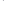 5Решение прикладных и практических задач1Контрольная работа  №2 по теме "Степенная функция"1Анализ ошибок контрольной работы1Глава III. ПрогрессииГлава III. Прогрессии2111Числовая последовательность312Арифметическая прогрессия313Сумма n - первых членов арифметической прогрессии414Геометрическая прогрессия315Сумма n - первых членов геометрической прогрессии4Решение прикладных и практических задач2Контрольная работа   №3 по теме "Прогрессии"1Анализ ошибок контрольной работы1Глава IV. Случайные событияГлава IV. Случайные события916События117Вероятность события218Решение вероятностных задач с помощью комбинаторики219Сложение и умножение вероятностей220Относительная частота и закон больших чисел1Решение прикладных и практических задач1Глава V. Случайные величиныГлава V. Случайные величины1121Таблицы распределения222Полигоны частот223Генеральная совокупность и выборка124Центральные тенденции225Меры разброса1Решение прикладных и практических задач1Контрольная работа   №4 по теме "Случайные события. Случайные величины"1Анализ ошибок контрольной работы1Глава VI. Множества. ЛогикаГлава VI. Множества. Логика1626Множества227Высказывания. Теоремы228Следование и равносильность129Уравнение окружности230Уравнение прямой231Множества точек на координатной плоскости4Решение прикладных и практических задач1Контрольная работа № 5 по теме "Множества. Логика"1Анализ ошибок контрольной работы1ПовторениеПовторение30Всего136